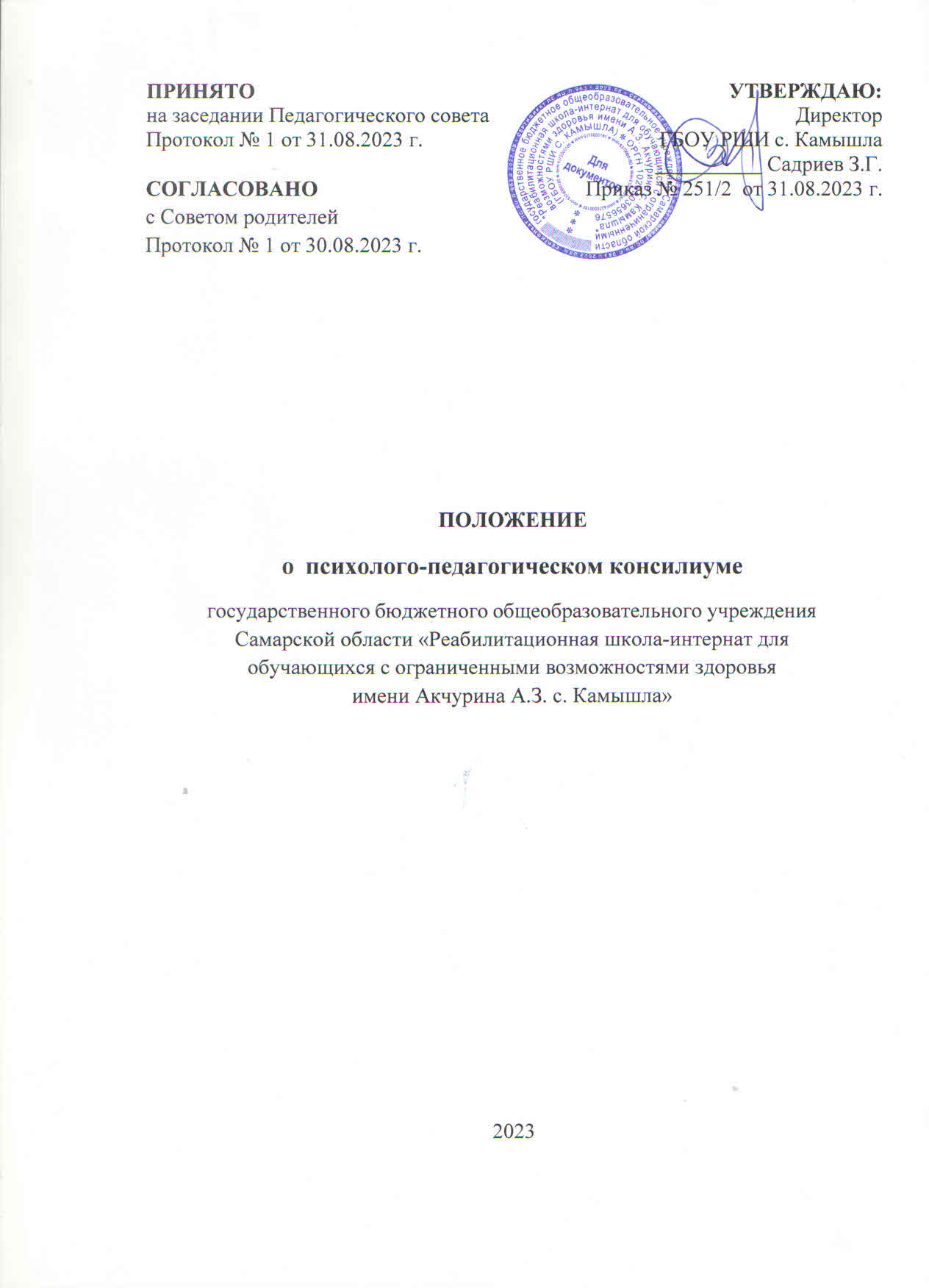 Общие положенияПоложение о психолого-педагогическом консилиуме (далее - ППк) разработано в соответствии с Распоряжением Министерства просвещения Российской Федерации от 9 сентября 2019 года № Р-93 «Об утверждении примерного Положения о психолого-педагогическом консилиуме образовательной организации».Настоящее Положение регламентирует деятельность ППк - одной из форм взаимодействия руководящих и педагогических работников государственного бюджетного общеобразовательного учреждения Самарской области «Реабилитационная школа-интернат  для обучающихся с ограниченными возможностями здоровья имени А. З. Акчурина с. Камышла» (далее - ГБОУ  РШИ с. Камышла) по созданию и реализации специальных образовательных условий для обучающегося (воспитанника) с ограниченными возможностями здоровья, разработке и реализации программы индивидуальной коррекционной работы в рамках его обучения и воспитания в ГБОУ  РШИ с. Камышла в соответствии с рекомендациями Центральной (территориальной) психолого-медико-педагогической комиссии (далее - ПМПК)Психолого-педагогический консилиум в своей деятельности руководствуется:Федеральным законом от 29.12.2012 № 273-ФЗ «Об образовании в Российской Федерации» (с изменениями и дополнениями);федеральным и региональным законодательством об обучении и воспитании детей с ограниченными возможностями здоровья, в том числе детей-инвалидов;Приказом Министерства просвещения РФ от 22 марта 2021 г. № 115 «Об утверждении Порядка организации и осуществления образовательной деятельности по основным общеобразовательным программам - образовательным программам начального общего, основного общего и среднего общего образования»;договорами	между	ГБОУ	РШИ с. Камышла и ПМПК;настоящим Положением.Цели и задачи ППк:Целью ППк является создание оптимальных условий обучения, развития, социализации и адаптации обучающихся (воспитанников) посредством психолого-педагогического сопровождения.Задачами ППк являются:выявление трудностей в освоении образовательных программ, особенностей в развитии, социальной адаптации и поведении обучающихся (воспитанников) для последующего принятия решений об организации психолого-педагогического сопровождения;разработка рекомендаций по организации психолого-педагогического сопровождения обучающихся (воспитанников);консультирование участников образовательных отношений по вопросам актуального психофизического состояния и возможностей обучающихся (воспитанников); содержания и оказания им психолого- педагогической помощи, создания специальных условий для получения образования;контроль за выполнением рекомендаций ППк.Организация деятельности ППкППк создается на базе ГБОУ РШИ с. Камышла приказом директора с утверждением его состава.Общее руководство деятельностью ППк возлагается на директора образовательной организации.Состав ППк:председатель ППк - заместитель директора по УВР,педагог-психолог, учитель-логопед,учитель-дефектолог,  секретарь ППк (определенный из числа членов ППк).Функциональные обязанности членов ППк:председатель ППк:- планирует и организует работу ППк;- координирует деятельность администрации, специалистов, педагогов по формированию коррекционно-развивающей среды в образовательном учреждении, отвечает за составление рекомендаций и консультаций;- организует взаимодействие школьного консилиума с ЦПМПК по вопросам диагностики и коррекции;обеспечивает контроль за выполнением решений консилиума;формирует банк нормативно-правовых, программно-методических документов;- отвечает за составление индивидуально ориентированных коррекционно-развивающих программ или специальной индивидуальной программы развития (далее – СИПР) для обучающихся с ОВЗ;организует обследование обучающихся с ОВЗ специалистами ППк.социальный педагог:- осуществляет диагностику социальной адаптации обучающихся с ОВЗ, изучаетмикросоциум, условия жизни, интересы и потребности, положение в коллективе и выступает посредником между обучающимся и школой, семьей и органами власти;- ведет плановую коррекционно-воспитательную работу с обучающимися с нарушенным поведением;- проводит консультативную и просветительскую работу в пределах своей компетенции с обучающимися, их родителями (законными представителями) и педагогами школы;учитель-логопед:- осуществляет диагностику речевого развития обучающихся и определяет направления коррекционной работы;- формирует банк диагностических методик;- совместно с другими членами ППк участвует в разработке, утверждении и реализации коррекционных программ для обучающихся;-  проводит консультативную и просветительскую работу в пределах своей компетенции;- отслеживает речевое развитие обучающихся.педагог-психолог:- осуществляет диагностику особенностей психического развития обучающихся;- формирует банк диагностических методик;- ведет плановую профилактическую работу по созданию психологического комфорта в образовательном учреждении;- совместно с другими членами ППк участвует в разработке, утверждении и реализации коррекционных программ для обучающихся;- проводит консультативную и просветительскую работу в пределах своей компетенции;- отслеживает психологическое развитие обучающихся.секретарь:- несет ответственность за качественное и своевременное оформление документации;В ППк ведется документация. (Пункт 6).Порядок хранения и срок хранения документов ППк:ответственность за хранение документов ППк несет секретарь ППк;документы ППк хранятся в течение всего периода обучения ребенка и одного последующего года с момента прекращения образовательных отношений;документы находятся в кабинете секретаря, выдача документов производится на время, необходимое для ознакомления с содержанием документа, но не более, чем на один рабочий день;по истечении срока хранения документы подлежат уничтожению.Заседания ППк проводятся под руководством Председателя ППк или лица, исполняющего его обязанности.Ход заседания фиксируется в протоколе (Приложение 2).Протокол ППк оформляется не позднее пяти рабочих дней после проведения заседания и подписывается всеми участниками заседания ППк.Коллегиальное решение ППк, содержащее обобщенную характеристику обучающегося (воспитанника) и рекомендации по организации психолого-педагогического сопровождения, фиксируются в Коллегиальном заключении психолого-педагогического консилиума (Приложение 3). Коллегиальное заключение психолого-педагогического консилиума подписывается всеми членами ППк в день проведения заседания и содержит коллегиальный вывод с соответствующими рекомендациями, которые являютсяоснованием для реализации психолого-педагогического сопровождения обследованного обучающегося (воспитанника).Коллегиальное заключение ППк доводится до сведения родителей (законных представителей) в день проведения заседания.В случае несогласия родителей (законных представителей) обучающегося (воспитанника) с коллегиальным заключением ППк они выражают свое мнение в письменной форме в соответствующем разделе заключения ППк, а образовательный процесс осуществляется по ранее определенному образовательному маршруту в соответствии с соответствующим федеральным государственным образовательным стандартом.Коллегиальное заключение ППк доводится до сведения педагогических работников, работающих с обучающимся (воспитанником), и специалистов, участвующих в его психолого-педагогическом сопровождении, не позднее трех рабочих дней после проведения заседания.При направлении обучающегося (воспитанника) на психолого- медико-педагогическую комиссию (далее - ПМПК) оформляется Представление ППк на ребенка (Приложение 4).Представление ППк на обучающегося (воспитанника) для предоставления на ПМПК выдается родителям (законным представителям).Режим деятельности ППкПериодичность проведения заседаний ППк определяется запросом ГБОУ РШИ с. Камышла на обследование и организацию комплексного сопровождения обучающихся и отражается в плане-графике работы ППк.Заседания ППк подразделяются на плановые и внеплановые.Плановые заседания ППк проводятся в соответствии с планом- графиком проведения, но не реже одного раза в полугодие, для оценки динамики обучения и коррекции с целью внесения (при необходимости) изменений и дополнений в рекомендации по организации психолого- педагогического сопровождения обучающегося (воспитанника).Деятельность планового консилиума ориентирована на решение следующих задач:сентябрь - октябрь: определение исходного потенциала обучающихся (воспитанников) на начало учебного года; разработка основных направлений коррекционной работы с обучающимися класса (воспитанников группы), а также программ индивидуальной коррекционной работы;январь: динамическая оценка состояния развития детей и корректировка, при необходимости, ранее намеченной программы индивидуальной коррекционной работы с обучающимся (воспитанником);май: оценка эффективности коррекционно-развивающей работы с обучающимися (воспитанником) в рамках психолого-педагогического сопровождения.Внеплановые заседания ППк проводятся при:зачислении нового обучающегося (воспитанника), нуждающегося в психолого-педагогическом сопровождении;при отрицательной (положительной) динамике обучения и развития обучающегося (воспитанника);при возникновении новых обстоятельств, влияющих на обучение, воспитание и развитие обучающегося (воспитанника) в соответствии с запросами родителей (законных представителей) обучающегося, педагогических и руководящих работников Организации;с целью решения конфликтных ситуаций и других случаях.При проведении ППк учитываются результаты освоения содержания образовательной программы, комплексного обследования специалистами ППк, степень социализации и адаптации обучающегося (воспитанника).На основании полученных данных разрабатываются рекомендации для участников образовательных отношений по организации психолого- педагогического сопровождения обучающегося (воспитанника), основные направления коррекционной работы с обучающимися класса (группы), а также программы индивидуальной коррекционной работы.Деятельность специалистов ППк осуществляется бесплатно.Специалисты, включенные в состав ППк, выполняют работу в рамках основного рабочего времени, составляя индивидуальный план работы в соответствии с планом заседаний ППк, а также запросами участников образовательных отношений на обследование и организацию комплексного сопровождения обучающихся (воспитанников).Проведение обследованияПроцедура и продолжительность обследования ППк определяются исходя из задач обследования, а также возрастных, психофизических и иных индивидуальных особенностей обследуемого обучающегося (воспитанника).Обследование обучающегося (воспитанника) специалистами ППк осуществляется в обязательном порядке в начале, середине и конце учебного года, а также по инициативе родителей (законных представителей) или сотрудников ГБОУ РШИ с. Камышла на основании Договора между школьным ППк и родителями (законными представителями)   Секретарь ППк по согласованию с председателем ППк заблаговременно информирует членов ППк о предстоящем заседании ППк, организует подготовку и проведение заседания ППк.На период подготовки к ППк и последующей реализации рекомендаций, обучающемуся (воспитаннику) назначается ведущий специалист (классный руководитель, учитель-дефектолог, учитель-логопед, педагог- психолог, воспитатель и т.д.). Ведущий специалист представляет обучающегося на ППк и выходит с инициативой повторных обсуждений на ППк (при необходимости).На заседании ППк обсуждаются результаты обследования ребенка каждым специалистом, составляется коллегиальное заключение ППк.В диагностически сложных или конфликтных случаях ППк направляет обучающегося на ПМПК для углубленной диагностики.Родители (законные представители) имеют право принимать участие в обсуждении результатов освоения содержания образовательной программы, комплексного обследования специалистами ППк, степени социализации и адаптации обучающегося (воспитанника).Содержание рекомендаций ППк по организации психолого- педагогического сопровождения обучающихся (воспитанников)Рекомендации ППк по организации психолого-педагогического сопровождения обучающегося (воспитанника) с ограниченными возможностями здоровья конкретизируют, дополняют рекомендации ПМПК и могут включать в том числе:разработку адаптированной основной общеобразовательной программы;разработку индивидуального учебного плана обучающегося;адаптацию учебных и контрольно-измерительных материалов; предоставление услуг тьютора, ассистента (помощника), оказывающего обучающемуся необходимую техническую помощь на период адаптации в ГБОУ РШИ с. Камышла/учебную четверть, полугодие, учебный год/на постоянной основе;другие условия психолого-педагогического сопровождения в рамках компетенции ГБОУ РШИ с. Камышла.Рекомендации ППк по организации психолого-педагогического сопровождения обучающегося (воспитанника) на основании медицинского заключения могут включать условия обучения, воспитания и развития, требующие	организацию	обучения	по	индивидуальному	учебному плану, учебному расписанию, медицинского сопровождения, в том числе:дополнительный выходной день;организация дополнительной двигательной нагрузки в течение учебного дня/снижение двигательной нагрузки;предоставление дополнительных перерывов для приема пищи, лекарств;снижение объема задаваемой на дом работы;предоставление услуг ассистента (помощника), оказывающего обучающимся необходимую техническую помощь;другие условия психолого-педагогического сопровождения в рамках компетенции ГБОУ РШИ с. Камышла.Рекомендации ППк по организации психолого-педагогического сопровождения обучающегося, испытывающего трудности в освоении основных общеобразовательных программ, развитии и социальной адаптации могут включать в том числе:проведение групповых и (или) индивидуальных коррекционно- развивающих и компенсирующих занятий с обучающимся (воспитанником);разработку индивидуального учебного плана обучающегося;адаптацию учебных и контрольно-измерительных материалов;профилактику асоциального (девиантного) поведения обучающегося;другие условия психолого-педагогического сопровождения в рамках компетенции ГБОУ РШИ с. Камышла.5. 4. Рекомендации по организации психолого-педагогического сопровождения обучающихся (воспитанника) реализуются на основании письменного согласия родителей (законных представителей). 5.5. В конце 4 четверти ППк обсуждает результаты обучения на дому обучающегося с ОВЗ и принимает решение о продолжении дальнейшего обучения на основании характеристики обучающегося, представленных учебных работ и беседы с ним и законными представителями, справки врачебной комиссии, либо о переводе обучающегося с ОВЗ в класс, соответствующий его возрасту и развитию по заявлению родителей (законных представителей), либо о выводе обучающегося в другую образовательную организацию по заключению ПМПК и по согласию родителей (законных представителей).6. Документация ППкОсновной документацией школьного ППк являются:- приказ директора школы о создании ППк и его составе;- положение о школьном ППк;- договор с ЦПМПК/ТПМПК;- план деятельности школьного ППк;- журнал протоколов консилиума (Приложение 1);- коллегиальное заключение (Приложение 3);- договор с родителями, который находится в личном деле обучающегося;- журнал записи детей на ППк; - представление ППк на ПМПК и врачебную комиссию (Приложение 4);- представления специалистов и педагогов (Приложение 5);- индивидуально ориентированные коррекционно-развивающие программы для обучающихся с умственной отсталостью, находящихся на очной форме обучения, которые хранятся у классного руководителя (Приложение 6);7. Заключительные положенияСрок действия настоящего Положения не ограничен.7. 2. Настоящее Положение действует до принятия и вступления в силу нового.Приложение №1Журнал учёта заседаний ППк и обучающихся, прошедших ППкЖурнал регистрации коллегиальных заключений ППкЖурнал направлений обучающихся на ПМПКПриложение 2Протоколзаседания психолого-педагогического консилиумаN	 Присутствовали:Ф.И.О. (должность в учреждении, роль в ППк),от "	"	20	г.Ф.И.О. (мать/отец ФИО обучающегося) – если присутствовали Повестка дня:1. ...2. ...Ход заседания ППк:1. ...2. ...Решение ППк:1. ...2. ...Председатель ППк	И.О. Фамилия Члены ППк:И.О. Фамилия	Подпись И.О. Фамилия	Подпись Другие присутствующие на заседании:И.О. Фамилия	ПодписьПриложение 3Коллегиальное заключение психолого-педагогического консилиума ГБОУ РШИ с. КамышлаДата "	"	20	годаОбщие сведенияФИО обучающегося 	  Дата рождения обучающегося 		 Класс/группа		 Образовательная программа 	  Причина направления на ППк: 	Коллегиальное заключение ППкВыводы об имеющихся у ребенка трудностях: 	Председатель ППк	И.О. Фамилия Члены ППк:И.О. Фамилия 	 И.О. Фамилия 	С решением ознакомлен(а)	 	/	 (подпись и ФИО (полностью) родителя (законного представителя)С решением согласен(на)	 	/	 (подпись и ФИО (полностью) родителя (законного представителя)С решением согласен(на) частично, не согласен(на) с пунктами:  	(подпись и ФИО (полностью) родителя (законного представителя)Приложение 4Представление психолого-педагогического консилиума на обучающегося для предоставления на ПМПК(ФИО, дата рождения, группа/класс)Общие сведения:дата поступления в образовательную организацию;программа обучения (полное наименование);форма организации образования:в группе/классе,группа:	комбинированной	направленности,	компенсирующей	направленности, общеразвивающая, присмотра и ухода, кратковременного пребывания и др.);класс: отдельный для обучающихся с ОВЗ;на дому;в форме семейного образования;сетевая форма реализации образовательных программ;с применением дистанционных технологийфакты, способные повлиять на поведение и успеваемость ребенка (в образовательной организации): переход из одной образовательной организации в другую образовательную организацию (причины), перевод в состав другого класса, замена учителя начальных классов (однократная, повторная), межличностные конфликты в среде сверстников; конфликт семьи с образовательной организацией, обучение на основе индивидуального учебного плана, надомное обучение, повторное обучение, наличие частых, хронических заболеваний или пропусков учебных занятий и др.;состав семьи (перечислить, с кем проживает ребенок - родственные отношения и количество детей/взрослых);трудности, переживаемые в семье (материальные, хроническая психотравматизация, особо отмечается наличие жестокого отношения к ребенку, факт проживания совместно с ребенком родственников с асоциальным или антисоциальным поведением, психическими расстройствами - в том числе братья/сестры с нарушениями развития, а также переезд в другие социокультурные условия менее, чем 3 года назад, плохое владение русским языком одного или нескольких членов семьи, низкий уровень образования членов семьи, больше всего занимающихся ребенком).Информация	об	условиях	и	результатах	образования	ребенка	в	образовательной организации:Краткая характеристика познавательного, речевого, двигательного, коммуникативно- личностного развития ребенка на момент поступления в образовательную организацию: качественно в соотношении с возрастными нормами развития (значительно отставало, отставало, неравномерно отставало, частично опережало).Краткая характеристика познавательного, речевого, двигательного, коммуникативно- личностного развития ребенка на момент подготовки характеристики: качественно в соотношении с возрастными нормами развития (значительно отстает, отстает, неравномерно отстает, частично опережает).Динамика (показатели) познавательного, речевого, двигательного, коммуникативно- личностного развития (по каждой из перечисленных линий): крайне незначительная, незначительная, неравномерная, достаточная.Динамика (показатели) деятельности (практической, игровой, продуктивной) за период нахождения в образовательной организации*.Динамика освоения программного материала:программа, по которой обучается ребенок (авторы или название ОП/АОП);соответствие объема знаний, умений и навыков требованиям программы или, для обучающегося по программе дошкольного образования: достижение целевых ориентиров (в соответствии с годом обучения) или, для обучающегося по программе основного, среднего, профессионального образования: достижение образовательных результатов в соответствии с годом обучения в отдельных образовательных областях: (фактически отсутствует, крайне незначительна, невысокая, неравномерная).Особенности, влияющие на результативность обучения: мотивация к обучению (фактически не проявляется, недостаточная, нестабильная), сензитивностъ в отношениях с педагогами в учебной деятельности (на критику обижается, дает аффективную вспышку протеста, прекращает деятельность, фактически не реагирует, другое), качество деятельности при этом (ухудшается, остается без изменений, снижается), эмоциональная напряженность при необходимости публичного ответа, контрольной работы и пр. (высокая, неравномерная, нестабильная, не выявляется), истощаемостъ (высокая, с очевидным снижением качества деятельности и пр., умеренная, незначительная) и др.Отношение семьи к трудностям ребенка (от игнорирования до готовности к сотрудничеству), наличие других родственников или близких людей, пытающихся оказать поддержку, факты дополнительных (оплачиваемых родителями) занятий с ребенком (занятия с логопедом, дефектологом, психологом, репетиторство).Получаемая коррекционно-развивающая, психолого-педагогическая помощь (конкретизировать); (занятия с логопедом, дефектологом, психологом, учителем начальных классов - указать длительность, т.е. когда начались/закончились занятия), регулярность посещения этих занятий, выполнение домашних заданий этих специалистов.Характеристики взросления**:хобби, увлечения, интересы (перечислить, отразить их значимость для обучающегося, ситуативность или постоянство пристрастий, возможно наличие травмирующих переживаний - например, запретили родители, исключили из секции, перестал заниматься из- за нехватки средств и т.п.);характер занятости во внеучебное время (имеет ли круг обязанностей, как относится к их выполнению);отношение к учебе (наличие предпочитаемых предметов, любимых учителей);отношение к педагогическим воздействиям (описать воздействия и реакцию на них);характер общения со сверстниками, одноклассниками (отвергаемый или оттесненный, изолированный по собственному желанию, неформальный лидер);значимость общения со сверстниками в системе ценностей обучающегося (приоритетная, второстепенная);значимость виртуального общения в системе ценностей обучающегося (сколько времени по его собственному мнению проводит в социальных сетях);способность критически оценивать поступки свои и окружающих, в том числе антиобщественные проявления (не сформирована, сформирована недостаточно, сформирована "на словах");самосознание (самооценка);принадлежность к молодежной субкультуре(ам);особенности психосексуального развития;религиозные убеждения (не актуализирует, навязывает другим);отношения с семьей (описание известных педагогам фактов: кого слушается, к кому привязан, либо эмоциональная связь с семьей ухудшена/утрачена);жизненные планы и профессиональные намерения. Поведенческие девиации**:совершенные в прошлом или текущие правонарушения;наличие самовольных уходов из дома, бродяжничество;проявления агрессии (физической и/или вербальной) по отношению к  другим  (либо к животным), склонность к насилию;оппозиционные установки (спорит, отказывается) либо негативизм (делает наоборот);отношение к курению, алкоголю, наркотикам, другим психоактивным веществам (пробы, регулярное употребление, интерес, стремление, зависимость);сквернословие;проявления злости и/или ненависти к окружающим (конкретизировать);отношение к компьютерным играм (равнодушен, интерес, зависимость);повышенная внушаемость (влияние авторитетов, влияние дисфункциональных групп сверстников, подверженность влиянию моды, средств массовой информации и пр.);дезадаптивные черты личности (конкретизировать).Информация	о	проведении	индивидуальной	профилактической	работы (конкретизировать).Общий вывод о необходимости уточнения, изменения, подтверждения образовательного маршрута, создания условий для коррекции нарушений развития и социальной адаптации и/или условий проведения индивидуальной профилактической работы.Дата составления документа. Подпись председателя ППк.Печать образовательной организации. Дополнительно:Для обучающегося по АОП - указать коррекционно-развивающие курсы, динамику в коррекции нарушений;Приложением к Представлению для школьников является табель успеваемости, заверенный личной подписью руководителя образовательной организации (уполномоченного лица), печатью образовательной организации;Представление заверяется личной подписью руководителя образовательной организации (уполномоченного лица), печатью образовательной организации;Представление может быть дополнено исходя из индивидуальных особенностей обучающегося.* Для обучающихся с умственной отсталостью (интеллектуальными нарушениями)** Для подростков, а также обучающихся с девиантным (общественно опасным) поведениемПриложение 5.Логопедическое представление на учащегосяФамилия, имя, отчество ученика ____________________________________Дата рождения ____________________________ возраст ________________Школа ___________________________________ класс __________________Программа обучения ______________________________________________Речевое окружение (недостатки речи у взрослых членов семьи, двуязычие и т.п)Занятия с логопедом в дошкольном возрасте __________________________Устная речь: _____________________________________________________Фонематическое восприятие ________________________________________Звукопроизношение _______________________________________________Состояние словаря ________________________________________________Грамматический строй речи ________________________________________Связная речь _____________________________________________________Письменная речь:Чтение __________________________________________________________Письмо _________________________________________________________Заключение ______________________________________________________Рекомендации ____________________________________________________Дата ____________________________ Специалист _____________________Психологическое представление на ребёнка школьного возрастаСведения о ребёнке ______________________________________________Дата обследования. Методики обследования _________________________Общая оценка ребёнка:преобладающий вид мотивации ______________________работоспособность _________________________________Особенности развития познавательных процессов:особенности восприятия _______________________________особенности внимания  ______________________________________особенности памяти _________________________________________особенности мышления ______________________________________Эмоционально-личностные особенности _____________________________Моторное функционирование  _____________________________________Общение _______________________________________________________Особенности поведения  __________________________________________Заключение психолога:Дата заполнения:Подпись: Представление воспитателя на обучающегосяФ.И.О.обучающегося______________________________________________________________________________________________________________________Возраст_____________ОУ:    ГКОУ для детей-сирот с. Камышла.            Класс___________________Сведения о семье_________________________________________________________________________________________________________________Общение с родителями____________________________________________________________________________________________________________________Общение со сверстниками _____________________________________________________________________________________________________________________________________________________________________________________Общение с педагогами_____________________________________________________________________________________________________________________Привычки, интересы, занятия в кружках________________________________________________________________________________________________________________________________________________________________________Особенности поведения__________________________________________________________________________________________________________________________________________________________________________________
Черты характера____________________________________________________________________________________________________________________________________________________________________________________________Социально-бытовая ориентация, навыки самообслуживания_________________________________________________________________________________________________________________________________________________________Развитие общей и мелкой моторики____________________________________________________________________________________________________________________________________________________________________Сильные стороны ученика, на основе которых можно строить коррекционную работу___________________________________________________________________________________________________________________________Рекомендации по коррекционной работе ________________________________________________________________________________________________________________________________________________________________            Дата                                                                                                            Воспитатель                                                                     /ФИО/Педагогическое представление на учащегося.Фамилия, имя ребенка _________________________________________________Дата рождения _____________________ возраст ___________________Школа ___________________________________ класс _______________Программа обучения __________________________________________________Общее развитие ребенка:Осведомленность о себе и своей семье ___________________________________________________________________________________________________________________________________________________________________________________________________Знания и представления об окружающем мире____________________________________________________________________________________________________________________________________________________________________________________________________________________________________________________________________Сформированность учебных навыков:По математике ____________________________________________________________________________________________________________________________________________________________________________________________________________________________________________________________________По чтению____________________________________________________________________________________________________________________________________________________________________________________________________________________________________________________________________По письму____________________________________________________________________________________________________________________________________________________________________________________________________________________________________________________________________Сформированность школьно-значимых умений:Умение планировать свою деятельность и сосредоточенно работать___________________________________________________________________________________________________________________________________________________________________________________________________Способность понять и принять инструкцию___________________________________________________________________________________________________________________________________________________________________________________________________________________________________________________________________Речевое развитие____________________________________________________________________________________________________________________________________________________________________________________________________________________________________________________________________Темп работы____________________________________________________________________________________________________________________________________________________________________________________________________________________________________________________________________Отношение к неудаче____________________________________________________________________________________________________________________________________________________________________________________________________________________________________________________________________Особенности поведения____________________________________________________________________________________________________________________________________________________________________________________________________________________________________________________________________Посещение кружков, секций___________________________________________________________________________________________________________________________________________________________________________________________________Заключение и рекомендации по обучению:________________________________________________________________________________________________________________________________________________________________________________________________________________________________________________________________________________________________________________________________________________________________________________________________________________________________________________________________________________________________________________________________________ Дата: ________________          Педагог: _______________________________Приложение 6Программа индивидуальной коррекционной работы обучащего(ей)ся _______ класса ГКОУ для детей-сирот с. Камышла___________________________________________________________________(фамилия, имя обучающегося)на 20 ___ / 20 ___ учебный год Дата _____________________________________________________                    Председатель ППк: __________________________________                                                                                                                                                                                                        Кл. руководитель: __________________________________                                                   Условные обозначения:          Воспитатель: __________________________________                                                   1 – проблема решена          Педагог-психолог: __________________________________                                          2 – проблема решена частично                                                     Социальный педагог: __________________________________                                     3 – вновь поставленная проблема                      Учитель-логопед: __________________________________Согласовано с родителями: __________________________________№ДатаТематика заседанияВид консилиумап/п№ФИОДатаИнициатоПоводКоллегаальноРезультатп/обучающегосрождениробращение заключениеобращенипя, классяобращения в ППкяя№ФИОДатаЦельПричинаОтметка  о  получениип/обучающегосрожденинаправленинаправленинаправленияпя, классяяяродителями/законными представителямивыводы об имеющихся у ребенка трудностях (без указания диагноза) в развитии, обучении, адаптации (исходя из актуального запроса) и о мерах, необходимых для разрешения этих трудностей, включая определение видов, сроков оказания психолого-медико-педагогической помощи.Рекомендации педагогамРекомендации родителямНаправления коррекционной работыНаправления коррекционной работыНаправления коррекционной работыНаправления коррекционной работыНаправления коррекционной работыНаправления коррекционной работыНаправления коррекционной работыНаправления коррекционной работыНаправления коррекционной работыУчителя1-оеп.г.2-оеп.г.Воспитателя1-оеп.г.2-оеп.г.Педагога-психолога1-оеп.г.2-оеп.г.Направления коррекционной работыНаправления коррекционной работыНаправления коррекционной работыНаправления коррекционной работыНаправления коррекционной работыНаправления коррекционной работыНаправления коррекционной работыНаправления коррекционной работыНаправления коррекционной работыУчителя-логопеда1-оеп.г.2-оеп.г.Социального педагога1-оеп.г.2-оеп.г.